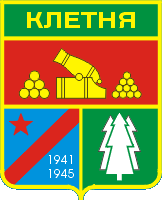 План мероприятий по реализации Стратегии социально-экономического развития муниципального образования до 2030 годаСОДЕРЖАНИЕ1. РАЗРАБОТКА ПРОЕКТА ПЛАНА МЕРОПРИЯТИЙ, СОГЛАСОВАНИЕ ПРОЕКТА СТРАТЕГИИ1.1. Разработка проекта Плана мероприятий1.1.1 Формирование пакета стратегических приоритетных проектов (программ), а также инвестиционных проектов с учетом их максимального вклада в достижение целей и задач развития муниципального образования и ресурсного обеспеченияУправление стратегическим развитием ориентировано на реализацию проектного подхода для устойчивого развития, что предполагает достижение синергетического эффекта при сочетании усилий органов управления федерального, регионального, местного уровня, бизнес-структур, гражданского общества. Организация управления стратегическим развитием должна предусматривать адаптацию существующих структур местного самоуправления к необходимости активного взаимодействия со всеми сторонами, заинтересованными в улучшении качества жизни горожан. Стратегия является главным документом стратегического планирования, в соответствии с которым принимаются другие документы стратегического планирования, определенные федеральным законодательством и законодательством области. В целях обеспечения гибкости Стратегии и ее соответствия возникающим вызовам социально-экономического развития предусмотрена возможность корректировки и актуализации Стратегии. Основными целями формирования пакета стратегических приоритетных проектов в Клетнянском районе Брянской области являются:− создание высокопроизводительных рабочих мест и обеспечение, тем самым, занятости населения;− привлечение квалифицированных специалистов на работу и проживание в районе и улучшение, тем самым, демографической ситуации;− снижение территориальных диспропорций развития района;− повышение устойчивости экономики района за счет ее диверсификации;− увеличение налоговых доходов районного бюджета за счет создания новых производств, что создает необходимый финансовый ресурс для дальнейшего развития района и повышения качества жизни населения;− минимизация сроков и затрат инвесторов и района на реализацию инвестиционных проектов, в том числе за счет обеспечения юридической чистоты участков, создания инженерной и транспортной инфраструктуры, компактного размещения инвестиционных проектов.Учитывая масштабность реализации стратегических приоритетных проектов, предусмотренных Стратегией, внедрение проектного управления становится одной из первоочередных задач.Механизмы проектного управления позволят достичь следующих целей:− обеспечение реализации проектов в рамках утвержденных бюджетов;− оперативное управление рисками за счет своевременного получения отчетности о ходе реализации проекта; − снижение количества нереализованных  «неудачных» проектов.Внедрение проектного управления будет способствовать повышению инвестиционной открытости и привлекательности Клетнянского района Брянской области, и созданию благоприятной административной среды через снижение инвестиционных  рисков для инвесторов, оптимизации и повышению качества предоставляемых государственных услуг, обеспечению достижения запланированных результатов.1.1.2 Актуализация перечня муниципальных программ как ключевых инструментов реализации СтратегииМуниципальная программа – документ стратегического планирования, содержащий комплекс мероприятий, взаимоувязанных по задачам, срокам осуществления, исполнителям и ресурсам и обеспечивающих наиболее эффективное достижение целей и решение задач социально-экономического развития муниципального образования в определенной сфере деятельности, отнесенной к полномочиям органов местного самоуправления по решению вопросов местного значения муниципального образования и/или исполнению переданных отдельных государственных полномочий. Разработка и реализация муниципальных программ является частью функционирования системы стратегического планирования и осуществляется в рамках процесса программирования. По своей сути муниципальные программы являются инструментом реализации стратегии социально-экономического развития муниципального образования. Положения Стратегии детализируются в муниципальных программах Клетнянского района Брянской области с учётом необходимости ресурсного обеспечения.Муниципальные программы Клетнянского района Брянской области должны обладать одновременно несколькими ключевыми характеристиками:− охватывать все сферы социально-экономического развития района;− учитывать цели и задачи настоящей Стратегии.В целях реализации всех направлений и задач Стратегии требуется корректировка муниципальных программах Клетнянского района Брянской области.Таблица 1 – Муниципальные программы Клетнянского района Брянской области1.2. Разработка системы управления реализацией Стратегии, в том числе с учетом проектных принципов управления1.2.1 Разработка предложений по структуре и организации деятельности органов муниципального управления реализацией СтратегииСтруктура местной администрации Клетнянского муниципального района представляет собой достаточно динамичную систему, которая по мере изменения стоящих перед муниципальным образованием задач, условий жизни населения, внешнеэкономических и прочих факторов подвергается новациям.В действующей структуре местной администрации Клетнянского муниципального района предусмотрены все компетенции, необходимые для решения текущих задач муниципального образования: - вопросы социально-экономического развития территории; - вопросы муниципального хозяйства; - финансовые вопросы; - социальные вопросы; - административно-организационные вопросы;- исполнение переданных государством полномочий.Стратегия социально-экономического развития Клетнянского муниципального района Брянской области на период до 2030 года не является конечным планом, не подлежащим изменению, она предполагает постоянное обновление, вплоть до изменения приоритетных направлений в соответствии с достигнутой ситуацией. При этом стратегические цели должны оставаться неизменными. Процессуально механизм стратегического управления условно делится на четыре составные части: аналитическую, плановую, реализационную и контрольную, при этом работа в данной сфере носит перманентный и цикличный характер. Принципиальная схема модели стратегического управления развитием Клетнянского муниципального образования представлена на рисунке 1.В рамках управления процессами реализации Стратегии целесообразно использовать гибкий ситуационный подход, который позволяет более оперативно реагировать на происходящие изменения, привлекать инвестиции на территорию муниципального образования и реализовывать проекты, обеспечивающие повышение уровня и качества жизни населения муниципального образования. Принципами новой парадигмы стратегического муниципального управления должны стать: Современный конкурентный вызов. Существует не только конкуренция между муниципальными образованиями за привлечение финансовых, инвестиционных, интеллектуальных, человеческих ресурсов в пределах национальных границ, но также и международная (геоэкономическая) конкуренция урбанизированных территорий за реализацию крупных проектов национального и международного уровня, привлечение штаб-квартир крупнейших корпораций. Рисунок 1 - Принципиальная схема модели стратегического управления развитием Клетнянского муниципального образования Это позволит конкурировать за возможную долю будущего рынка идей, проектов, инвестиций, но требует реинжиниринга (перепроектирования) стратегии, реинжиниринга внутренних процессов, трансформации инфраструктуры (в том числе – инфраструктуры для развития бизнеса); Поиск будущего. Разработка стратегии предусматривает мониторинг социально-экономического положения, стратегический анализ факторов среды, позиционирование, обучение, предвидение и способность забывать устаревшее. Мобилизация ради будущего. Стратегия развития муниципального образования – это аккумуляция возможностей и ресурсов, рычаг успеха. Она предполагает приспособление к будущему за счёт определения приоритетов и оптимизации распределения и использования ресурсов.«Схватывать будущее первым». Развитие носит инновационный характер. Муниципальные образования конкурируют за будущий успех, за лидерство в ключевой компетенции (преимущества, недоступные пока для копирования со стороны конкурентов). Однако конкуренция предполагает не обособленное существование муниципальных образований, а формирование систем городов, точек роста и кластеров развития. Важными моментами становятся минимизация времени на освоение управленческих новшеств и на достижение глобального преимущества.Реализация Стратегии осуществляется органами местного самоуправления в соответствии с полномочиями в установленных сферах деятельности. Главой администрации Клетнянского муниципального района Брянской области определяются должностные лица, которые несут персональную ответственность за выполнение положений Стратегии, а также представление отчетности о реализации задач и механизмов, достижения установленных индикаторов реализации Стратегии, проблемах и рисках, предпринимаемых мерах по их преодолению. Реализация стратегии развития требует постоянного наблюдения за происходящими в социально-хозяйственной системе муниципального района процессами. Эти функции выполняет система мониторинга жизнедеятельности муниципального образования.Мониторинг включает:− организацию наблюдения, получение достоверной и объективной информации о протекающих в муниципальном образовании социально-экономических процессах;− оценку и анализ тенденций в различных сферах экономики, выявление причин, вызывающих тот или иной характер изменений, определение степени достижения главных целей, решения основных задач стратегии;− прогнозирование и моделирование экономической конъюнктуры и социальной ситуации;− стимулирование реализации плана в целом и отдельных его частей, подготовку рекомендаций, направленных на преодоление негативных и поддержку позитивных тенденций, доведение их до сведения соответствующих органов власти.Принципы мониторинга:− принцип комплексного подхода требует взаимоувязки наблюдаемых отдельных сфер и направлений реализации стратегического плана;− принцип непрерывности - постоянного отслеживания основных параметров движения хозяйственной системы;− принцип сопоставимости - приведения аналитических показателей в сравнимый вид;− принцип достаточного минимума показателей - не позволит «утонуть» в отслеживаемой информации.При организации мониторинга необходимо соблюдение обычных требований к социально-экономическим показателям, используемым в сфере управления: полнота, достоверность, своевременность, репрезентативность. Такая система позволяет анализировать ход реализации стратегии в сравнении с прогнозными показателями стратегического плана, а также оценивать эффективность работы различных подразделений.Координатором реализации Стратегии, в задачи которого входит выработка необходимых подходов реализации системы стратегического управления, является отдел экономического анализа, прогнозирования и цен администрации Клетнянского муниципального района Брянской области. Эффективность реализации Стратегии зависит от совместных усилий всего местного сообщества. Органы местного самоуправления при этом являются одними из равноправных участников наряду с бизнес-сообществом, общественными организациями, политическими партиями, активным населением района.Ориентируясь на цели и задачи Стратегии социально-экономического развития Клетнянского муниципального района и учитывая эффективность деятельности органов местного самоуправления, отметим не достаточную гибкость существующей организационной структуры муниципального образования и отставание в адаптации к изменениям внешней среды, объекта управления, потребности граждан. Кроме того, повсеместное внедрение программно-целевых методов управления обуславливают необходимость формирования новых проектных структур, основанных на широком межведомственном взаимодействии с привлечением отдельных структурных подразделений в качестве главных исполнителей конкретной задачи на определенный период времени.Для реализации программных мероприятий Стратегии необходимо предусмотреть выделение необходимых ресурсов и формирование временного коллектива работников, которые на период действия программы находятся в двойном подчинении: своему непосредственному руководителю и ответственному исполнителю программы.Для обновления структуры аппарата управления администрации Клетнянского района необходимо:1.	Пересмотреть существующие положения о структурных подразделениях;2.	Описать и утвердить в регламенте администрации систему взаимодействия между структурными подразделениями;3.	Описать и утвердить порядок прохождения управленческих решений и основные административные процессы (функции, осуществляемые различными структурными подразделениями во взаимодействии, приводящие к решению поставленных задач).С целью реализации Стратегии необходимо оптимизировать структуру местной администрации, так как муниципальное образование, в котором осуществляется исключительно текущее управление должно учитывать меняющиеся условие и необходимость включение в структуру администрации отделов, реализующих программы и проекты развития.При определении структуры администрации Клетнянского муниципального района и распределении полномочий между ее подразделениями необходимо исходить из следующих принципов:- целесообразность и логика, четкое разграничение функциональных блоков;- избегание дублирования и параллелизма;- полнота охвата и избегание пробелов в решении вопросов местного значения;- результативность, что предусматривает возможность оценки (измерения) достигнутого результата работы;- достаточность обеспечения, что предполагает предоставление структурному подразделению для надлежащего выполнения им своих функциональных обязанностей в достаточном объеме материального, правового, информационного и других видов обеспечения;- системность и взаимосвязь с другими подразделениями;- структурирование (детализация), то есть разделение функции структурного подразделения на функции отдельных специалистов, которые вменены им в виде должностных обязанностей;- эффективность, то есть достижение обозначенной цели и решение задач с наименьшими затратами;- недопущение принципа создания структур «под людей»;- унифицированный подход к формированию структур и определению штатной численности органов местного самоуправления.Организационная структура управления реализацией Стратегии определяет состав органов управления реализацией Стратегии, их функции по управлению реализацией Стратегии.Органы управления реализацией Стратегии выполняют следующие функции:Глава администрации Клетнянского района:− организует деятельность по рассмотрению вопросов, связанных с реализацией Стратегии; − вносит от имени района предложения в органы государственной власти по проектам планов социально-экономического развития и бюджета, а также по вопросам, связанным с удовлетворением потребностей населения, экономическим и социальным развитием района, направленным на реализацию Стратегии; − заключает в целях реализации Стратегии договоры и соглашения с другими муниципальными образованиями, органами государственной власти; − осуществляет право законодательной инициативы по вопросам, связанным с реализацией Стратегии, а также исполняет другие полномочия.Администрация района обеспечивает реализацию Стратегии, достижение целевых показателей реализации Стратегии и выполняет следующие функции:− распределяет с учетом положений Стратегии функции и полномочия по управлению реализацией Стратегии между главой администрации района, функционально-целевыми блоками, функциональными органами и подразделениями;− определяет уполномоченный орган по сопровождению реализации Стратегии из числа функциональных органов и подразделений администрации района;− организует разработку и принятие необходимых для реализации Стратегии муниципальных правовых актов, обеспечивает и контролирует их исполнение;− организует планирование реализации Стратегии, в том числе разработку программ, проектов и других мероприятий Стратегии, а также обеспечивает их реализацию;− организует проведение мониторинга и оценки реализации Стратегии;− организует информационное сопровождение реализации Стратегии,− обратную связь и взаимодействие участников реализации Стратегии.Для решения отдельных задач реализации Стратегии органы управления реализацией Стратегии могут создавать рабочие группы. Задачи рабочих групп определяет глава администрации района.Правовое регулирование реализации стратегии социально-экономического развития  Клетнянского муниципального района на период до 2030 года  основывается на Конституции Российской Федерации и осуществляется в соответствии с федеральными конституционными законами, Федеральным законом от 28.06.2014 № 172-ФЗ «О стратегическом планировании в Российской Федерации», другими федеральными законами, а также принятыми в соответствии с ними нормативными правовыми актами Президента Российской Федерации, Правительства Российской Федерации, федеральных органов исполнительной власти, законами и другими нормативными правовыми актами Брянской области, муниципальными нормативными правовыми актами.Информационно-коммуникационное обеспечение управления реализацией Стратегии будет осуществляться путем синтезирования информационных систем и баз данных, отражающих ход решения стратегических задач.Информационно-технологический механизм реализации Стратегии будет обеспечивать:− информационную открытость хода и результатов реализации Стратегии;– интеграцию информационных систем и баз данных для регистрации, обработки и хранения информации о ходе реализации Стратегии;– обратную связь с общественными институтами и гражданским обществом.Основные инструменты информационно-технологического сопровождения реализации Стратегии:1. Публикация на официальном сайте администрации муниципального образования «Клетнянский район» ежегодных отчетов о реализации Стратегии в формате открытых данных.2. Внедрение цифровых технологий в межведомственное взаимодействие всех участников стратегического процесса.3. Разработка регламента, устанавливающего процедуры пополнения баз данных и обеспечения доступа к ним ответственных исполнителей и контрольных органов.4. Проведение социологических опросов, посвященных выявлению удовлетворенности населения ходом реализации стратегических программ и проектов в онлайн-режиме.Финансово-экономический механизм реализации стратегии социально-экономического развития Клетнянского муниципального района на период до 2030 года включает в себя использование схем многоканального финансирования, то есть привлечение различных источников финансовых ресурсов:− внутренних – средства  бюджета района, бюджетов поселений, субъектов управления и хозяйствования, внебюджетных фондов и других институционных инвесторов, расположенных на территории района;− внешних – финансовые ресурсы за пределами территории района, имеющиеся в распоряжении отечественных и иностранных инвесторов, субъектов Российской Федерации, средства областного и федерального бюджетов.Главными финансовыми механизмами реализации стратегии станут муниципальные  программы, разрабатываемые и реализуемые на территории Клетнянского муниципального района.1.2.2 Разработка рекомендаций по механизмам реализации Стратегии, включая предложения по механизмам межведомственной координации, и по формированию новых организационных механизмовСоздание эффективно функционирующего механизма реализации Стратегии базируется на основных методологических принципах, характерных для формирования системы стратегического управления, к которым следует отнести системность, непрерывность, эффективность, социальное партнерство, гласность и открытость, адаптивность, целенаправленность и приоритетность.Назначение и главная функция этого механизма состоит в обеспечении перевода экономики муниципального района в качественно новое социально-экономическое состояние, характеризующееся достижением стратегических целей и задач его развития. Это позволяет сформировать структуру и основные элементы механизма реализации стратегии развития (рисунок 2).Важным стратегическим направлением и условием реализации Стратегии является муниципально-частного партнерство, при котором устанавливается доверие и продуктивное взаимодействие между бизнесом и властью. Используя механизм муниципально-частного партнерства, Клетнянский район может стимулировать приток частных инвестиций в экономику муниципального образования для осуществления стратегических программ, способствовать развитию инновационных технологий в районе.Эффективность механизма реализации Стратегии так же определяется наличием организационно-правового и ресурсного обеспечения процесса реализации Стратегии, что заключается в принятии нормативно-правовых актов, регулирующих процессы реализации Стратегии, формировании и обеспечении деятельности составляющих организационной структуры.Наряду с отмеченными структурными составляющими механизма реализации Стратегии, рассматриваются функции управления. В современных условиях хозяйствования для успешного достижения стратегических целей и приоритетов муниципального развития применительно к стратегическому управлению районом,  оптимальным является следующий состав функций: планирование, исполнение (реализация), контроль и мониторинг.Из-за периодического переориентирования целей и постоянного изменения условий внешней среды процесс планирования всегда непрерывен. Таким образом, Планы мероприятий Стратегии, муниципальные программы района должны постоянно пересматриваться в зависимости от имеющихся социально-экономических условий и действующего законодательства.Контроль, базируясь на мониторинге и оценке предлагаемых Стратегией программ и проектов, создаст обратную связь между процессом планирования и результатами управленческих решений администрацией Клетнянского муниципального района по его осуществлению.При организации мониторинга необходимо соблюдение обычных требований к социально-экономическим показателям, используемым в сфере управления: полнота, достоверность, своевременность, репрезентативность. Такая система позволяет анализировать ход реализации стратегии в сравнении с прогнозными показателями стратегического плана, а также оценивать эффективность работы различных подразделений.Структура методов управленческого воздействия на процесс реализации Стратегии включает в себя программно-целевые, экономические, организационно-распорядительные и социально-психологические методы.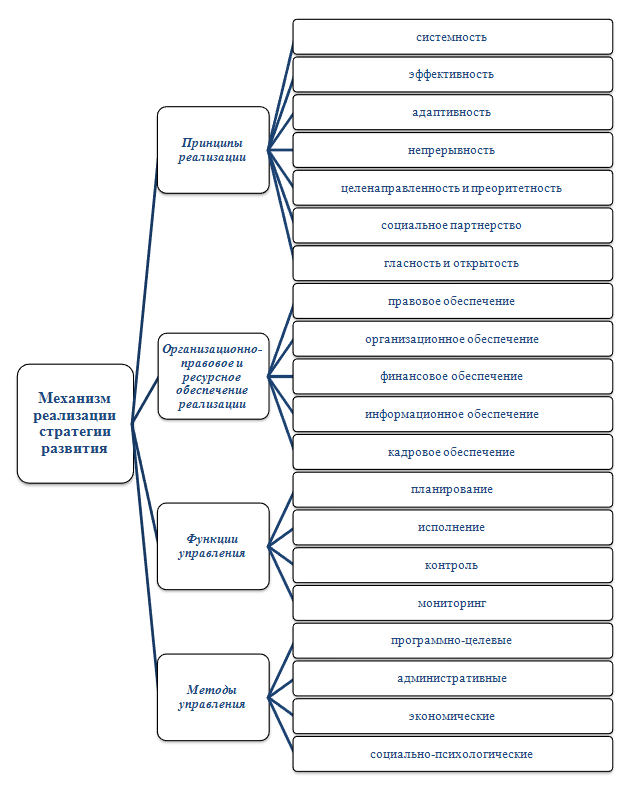 Рисунок 2 – Функциональные элементы и структура механизма реализации стратегии социально-экономического развития Клетнянского муниципального районаВ качестве основных рекомендаций по механизмам реализации Стратегии следует в первую очередь обратить внимание на принцип социального партнерства, сущность которого состоит во взаимодействии и согласовании интересов стейкхолдеров в рамках стратегии развития района (органы государственной власти, бизнес-сообщество, научная общественность, население района).Внедрение программно-целевого метода (планирования) в практику управления Клетнянского муниципального района как инструмента реализации Стратегии развития позволяет обеспечить системность и скоординированность деятельности органов власти по достижению стратегических целей и задач, концентрацию ресурсов и усилий на наиболее приоритетных направлениях развития, интеграцию и целевую направленность мероприятий по решению конкретных проблем и задач социально-экономического развития.В современных условиях хозяйствования реализация вышеперечисленных методов предусматривает, прежде всего, смещение акцента в сторону преимущественно экономических и социально-психологических. Вместе с тем не должны быть исключены из арсенала управления и организационно-распорядительные (административные) методы. К числу их преимуществ можно отнести целенаправленное и оперативное решение наиболее острых противоречий в социально-экономической сфере, обеспечение приоритетности в направлении реализации стратегии развития Клетнянского района.Комплексное и реальное наполнение механизма реализации Стратегии вышеуказанными функциональными структурными элементами будет способствовать формированию эффективной системы стратегического управления развитием Клетнянского района в интересах достижения намеченных стратегических целей и приоритетов муниципального развития.Межведомственную координацию реализации Стратегии логично проводить на двух этапах: на этапе формирования (обоснования) и на этапе их выполнения (реализации).На первом этапе предусматривается решение следующих задач:− разграничение функциональной направленности программных мероприятий;− обоснование и установление взаимоувязки приоритетов;− научно-методическая и нормативно-правовая регламентация порядка и правил формирования и обоснования программ, а так же механизма взаимной увязки программных мероприятий.На втором этапе выполнения программ предусмотренных Стратегией необходимо:− организовать межведомственный информационный обмен результатами реализации программных мероприятий;− следование принципам модульного проектирования и обеспечение  трансфера технологий;− подключение информационных систем, используемых при исполнении муниципальных функций к системе межведомственного электронного взаимодействия.Повышение эффективности муниципального управления, в том числе, создание и внедрение системы стратегического управления является одним из ключевых вопросов в реализации Стратегии. Создание системы стратегического управления включает привлечение ресурсов всех структурных подразделений администрации, органов местного самоуправления сельских поселений, муниципальных предприятий и организаций. Система стратегического управления направлена на обеспечение двух ключевых
функций:− повышение эффективности процессов управления;− обеспечение эффективной системы взаимодействия между участниками
стратегического развития.Повышение эффективности процессов управления включает следующие
направления действий:Совершенствование организационно-функциональной структуры управления посредством внедрения системы проектного управления, синхронизированной с системой стратегического планирования и муниципальными программами;Обеспечение реализации кадровой политики, ориентированной на повышение квалификации, формирование механизма выработки управленческих решений, включающих стратегическое планирование (тактические решения должны соответствовать долгосрочным ориентирам), а также внедрение современных управленческих технологий; Расширение использования информационных технологий для коммуникаций с гражданами, бизнесом, федеральными и региональными органами власти; Повышение эффективности функционирования муниципального управления в рамках исполнения возложенных полномочий на органы местного самоуправления Клетнянского муниципального образования Брянской области;Повышение эффективности управления муниципальной собственностью, обеспечение повышения их доходности и увеличения внебюджетного фонда;Совершенствование нормативной правовой базы по вопросам развития муниципальной службы.Обеспечение эффективной системы взаимодействия между участниками стратегического развития включает следующие направления действий: в части взаимодействия с органами местного самоуправления Клетнянского муниципального образования:− обеспечение синхронизации документов стратегического планирования и муниципальных программ сельских поселений со стратегическими целями и задачами Клетнянского муниципального образования Брянской области; − обеспечение мониторинга деятельности органов местного самоуправления на уровне городских и сельских поселений по реализации Стратегии социально-экономического развития Клетнянского муниципального образования Брянской области; в части взаимодействия с институтами гражданского общества: − повышение эффективности форм участия населения в осуществлении местного самоуправления; − привлечение к процессу стратегического развития жителей Клетнянского района в формате развития институтов гражданского общества, развития форм участия населения в осуществлении местного самоуправления; − совершенствование партнерской модели взаимодействия некоммерческих организаций с органами местного самоуправления; − поддержка социально ориентированных некоммерческих организаций, создание условий для развития конкуренции в сфере обслуживания населения путем развития механизмов привлечения социально ориентированных некоммерческих организаций к оказанию социальных услуг на конкурентной основе, а также конкурсного финансирования инновационных программ и проектов указанных организаций; − развитие инфраструктуры поддержки социально ориентированных некоммерческих организаций, в том числе содействие привлечению социально ориентированными некоммерческими организациями труда добровольцев; в части взаимодействия с внешними стратегическими партнерами: − взаимодействие и координация приоритетов развития с органами государственной власти, в том числе перераспределение полномочий, участие в целевых программах; − привлечение к участию в реализации стратегии представителей бизнеса для согласования решений стратегического развития муниципального района с корпоративными стратегиями и формирования предложений для корректировки документов стратегического развития; − согласование перспектив и приоритетов социально-экономического развития с субъектами естественных монополий;основные направления развития конструктивной социальной активности граждан: − пропаганда позитивного опыта общественно полезной деятельности, лучших социальных практик, «новых героев» социального развития района; – совершенствование системы информационной поддержки развития гражданского общества, создание электронных дискуссионных площадок в сети Интернет для обсуждения и выработки предложений, решений по социально значимым темам; – поддержка и стимулирование развития добровольчества, волонтерства и благотворительности, повышение мотивации к гражданскому участию, социальной активности и коллективному действию, стимулирование самоорганизации граждан для решения значимых социальных проблем, развитие территориального общественного самоуправления.Приложение 1План мероприятийпо реализации стратегии социально-экономического развития муниципального образования Клетнянский район Брянской области на период до 2030 года1. Разработка проекта Плана мероприятий по реализации Стратегии до 2030 года, согласование проекта актуализированной Стратегии31.1. Разработка проекта Плана мероприятий31.1.1 Формирование пакета стратегических приоритетных проектов (программ), а также инвестиционных проектов с учетом их максимального вклада в достижение целей и задач развития муниципального образования и ресурсного обеспечения31.1.2 Актуализация перечня муниципальных программ как ключевых инструментов реализации Стратегии41.2. Разработка системы управления реализацией Стратегии, в том числе с учетом проектных принципов управления51.2.1 Разработка предложений по структуре и организации деятельности органов муниципального управления реализацией Стратегии51.2.2 Разработка рекомендаций по механизмам реализации Стратегии, включая предложения по механизмам межведомственной координации, и по формированию новых организационных механизмов11Приложение 1 - План мероприятий по реализации стратегии социально-экономического развития муниципального образования Клетнянский муниципальный район на период до 2030 года16ПриоритетыНаименование действующей муниципальной программы Клетнянского района Брянской областиТребуемое действие1. Человеческий капитал и социальная сфера1. Муниципальная программа «Развитие системы образования Клетнянского муниципального района» (2015 – 2020 годы)»Необходимость корректировки2. Пространственное развитие1. Муниципальная программа «Формирование современной городской среды на территории МО «Клетнянское городское поселение» на 2018-2022 годыНеобходимость корректировки3. Современное управление1. Муниципальная программа «Обеспечение реализации полномочий Клетнянского муниципального района на 2015-2019 годы»2. Муниципальная программа «Управление муниципальными финансами муниципального образования «Клетнянский муниципальный район» на 2015-2020 годы»Необходимость корректировкиНеобходимость корректировкиМониторинг государственных и региональных программ по направлениям развития муниципального района: АПК, лесозаготовки, туристский комплекс, пищевая промышленность, коммунально-инженерный комплекс, социальная сфера с целью определения возможности участия в них.Мониторинг государственных и региональных программ по направлениям развития муниципального района: АПК, лесозаготовки, туристский комплекс, пищевая промышленность, коммунально-инженерный комплекс, социальная сфера с целью определения возможности участия в них.Мониторинг государственных и региональных программ по направлениям развития муниципального района: АПК, лесозаготовки, туристский комплекс, пищевая промышленность, коммунально-инженерный комплекс, социальная сфера с целью определения возможности участия в них.№п/пНаименование мероприятия/проектаОтветственный исполнительПериод реализацииОжидаемый результатОжидаемый результатВключение в муниципальную программу1234556С целью обеспечения экономического роста и повышения конкурентоспособности экономики Клетнянского района необходимо решить следующие задачи в рамках приоритетных направлений:С целью обеспечения экономического роста и повышения конкурентоспособности экономики Клетнянского района необходимо решить следующие задачи в рамках приоритетных направлений:С целью обеспечения экономического роста и повышения конкурентоспособности экономики Клетнянского района необходимо решить следующие задачи в рамках приоритетных направлений:С целью обеспечения экономического роста и повышения конкурентоспособности экономики Клетнянского района необходимо решить следующие задачи в рамках приоритетных направлений:С целью обеспечения экономического роста и повышения конкурентоспособности экономики Клетнянского района необходимо решить следующие задачи в рамках приоритетных направлений:С целью обеспечения экономического роста и повышения конкурентоспособности экономики Клетнянского района необходимо решить следующие задачи в рамках приоритетных направлений:С целью обеспечения экономического роста и повышения конкурентоспособности экономики Клетнянского района необходимо решить следующие задачи в рамках приоритетных направлений:1. Приоритетное направление «Человеческий капитал и социальная сфера»1. Приоритетное направление «Человеческий капитал и социальная сфера»1. Приоритетное направление «Человеческий капитал и социальная сфера»1. Приоритетное направление «Человеческий капитал и социальная сфера»1. Приоритетное направление «Человеческий капитал и социальная сфера»1. Приоритетное направление «Человеческий капитал и социальная сфера»1. Приоритетное направление «Человеческий капитал и социальная сфера»1.1Развитие инфраструктуры и организационных механизмов, обеспечивающих максимальную доступность и качество услуг дошкольного образования: развитие вариативных форм дошкольного образованияУправление образования администрации Клетнянского муниципального района2019-2030Повышение качества предоставляемых образовательных услугПовышение качества предоставляемых образовательных услугМуниципальная программа «Развитие системы образования Клетнянского муниципального района» (2015 – 2020 годы)»1.2Создание безбарьерной среды в общеобразовательных учреждениях в целях обеспечения доступности образования для детей-инвалидов и детей с ограниченными возможностями здоровьяУправление образования администрации Клетнянского муниципального района 2019-2030Увеличение доли образовательных организаций, в которых создана универсальная безбарьерная среда, позволяющая обеспечить совместное обучение инвалидов и лиц, не имеющих нарушений развития, в общем количестве образовательных организацийУвеличение доли образовательных организаций, в которых создана универсальная безбарьерная среда, позволяющая обеспечить совместное обучение инвалидов и лиц, не имеющих нарушений развития, в общем количестве образовательных организацийМуниципальная программа «Развитие системы образования Клетнянского муниципального района» (2015 – 2020 годы)»1.3Развитие платных образовательных услуг в образовательных организацияхУправление образования администрации Клетнянского муниципального района 2019-2030Создание условий для развития способностей и углубления знаний воспитанников и обучающихсяСоздание условий для развития способностей и углубления знаний воспитанников и обучающихсяМуниципальная программа «Развитие системы образования Клетнянского муниципального района» (2015 – 2020 годы)»1.4Проведение муниципальных этапов конкурсов педагогического мастерства: «Учитель года», «Воспитатель года», «Педагогический дебют», «Лидер в образовании» и организация участия в областных этапахУправление образования администрации Клетнянского муниципального района 2019-2030Совершенствование педагогического мастерства и повышение мотивации педагоговСовершенствование педагогического мастерства и повышение мотивации педагоговМуниципальная программа «Развитие системы образования Клетнянского муниципального района» (2015 – 2020 годы)»1.5Проведение муниципальных этапов олимпиад, конкурсов, конференций, соревнований обучающихся и воспитанников образовательных организаций, организация участия в областных, всероссийских олимпиадах, конкурсах, конференциях, соревнованиях в целях творческих способностей, поощрения одаренных детейУправление образования администрации Клетнянского муниципального района 2019-2030Создание условий для поиска и раскрытия одаренных детей, формирование банка данных, увеличение количества участников мероприятийСоздание условий для поиска и раскрытия одаренных детей, формирование банка данных, увеличение количества участников мероприятийМуниципальная программа «Развитие системы образования Клетнянского муниципального района» (2015 – 2020 годы)»1.6Создание условий для сохранения и укрепления здоровья обучающихся, формирование здорового образа жизни через использование здоровье сберегающих технологий, организацию медицинского обслуживания, проведение спортивных мероприятийУправление по делам образования, демографии, молодежной политике ФК и массовому спорту администрации Клетнянского района2019-2030Увеличение числа детей, регулярно занимающихся спортом и готовых продолжить свое спортивное развитие в организациях, осуществляющих спортивную подготовку; рост физической подготовленности детей и снижение заболеваемостиУвеличение числа детей, регулярно занимающихся спортом и готовых продолжить свое спортивное развитие в организациях, осуществляющих спортивную подготовку; рост физической подготовленности детей и снижение заболеваемости1.7Организация отдыха обучающихсяУправление по делам образования, демографии, молодежной политике ФК и массовому спорту администрации Клетнянского района2019-2030Увлечение охвата детей организованными формами отдыха Увлечение охвата детей организованными формами отдыха Муниципальная программа «Развитие системы образования Клетнянского муниципального района» (2015 – 2020 годы)»1.8Увеличение охвата дополнительным образованием за счет расширения спектра дополнительных образовательных программ в соответствии с интересами детей, потребностями семьи  и обществаУправление по делам образования, демографии, молодежной политике ФК и массовому спорту администрации Клетнянского района2019-2030Увеличение охвата детей в возрасте 5-18 лет программами дополнительного образования различной направленностиУвеличение охвата детей в возрасте 5-18 лет программами дополнительного образования различной направленностиМуниципальная программа «Развитие системы образования Клетнянского муниципального района» (2015 – 2020 годы)»1.9Создание условий, способствующих повышению квалификации работников системы образования через организацию методических объединений, проведение семинаров, круглых столов, мастер-классов, направление на курсы повышения квалификации и др.Управление образования администрации Клетнянского муниципального района 2019-2030Повышение квалификации работниковПовышение квалификации работниковМуниципальная программа «Развитие системы образования Клетнянского муниципального района» (2015 – 2020 годы)»1.10Модернизация образовательного процесса на основе цифровизацииУправление образования администрации Клетнянского муниципального района 2019-2030Повышение доступности и качества образованияПовышение доступности и качества образованияМуниципальная программа «Развитие системы образования Клетнянского муниципального района» (2015 – 2020 годы)»1.11Проведение текущих и капитальных ремонтов образовательных учреждений, благоустройство их территорийУправление образования администрации Клетнянского муниципального района2019-2030Модернизация инфраструктуры и обеспечение равного доступа к образовательным услугамМодернизация инфраструктуры и обеспечение равного доступа к образовательным услугамМуниципальная программа «Развитие системы образования Клетнянского муниципального района» (2015 – 2020 годы)»1.12Развитие деятельности «Юнармии» на территории Клетнянского районаУправление по делам образования, демографии, молодежной политике ФК и массовому спорту администрации Клетнянского района2019-2030Социализация подростков и детей. Реализация программ формированияСоциализация подростков и детей. Реализация программ формированияМуниципальная программа «Развитие системы образования Клетнянского муниципального района» (2015 – 2020 годы)»1.13Внедрение стандарта профессиональной деятельности педагогов, привлечение молодых специалистовУправление образования администрации Клетнянского муниципального района2019-2030Профессиональное развитие педагогических кадровПрофессиональное развитие педагогических кадровМуниципальная программа «Развитие системы образования Клетнянского муниципального района» (2015 – 2020 годы)»1.14Повышение уровня укомплектованности квалифицированными медицинскими кадрами ГБУЗ «Клетнянская центральная районная больница»2019-2030Повышение квалификации работников ГБУЗ «Клетнянская ЦГБ»;   обеспечение медицинскими кадрами Повышение квалификации работников ГБУЗ «Клетнянская ЦГБ»;   обеспечение медицинскими кадрами 1.15Выявление социально значимых заболеваний на ранних стадиях ГБУЗ «Клетнянская центральная районная больница»2019-2030Проведение диспансеризации отдельных групп населения; снижение смертности от сердечно-сосудистых заболеваний на 2- 3% путем выявления на ранних стадиях сердечнососудистых заболеваний, проведения активной диспансеризации Проведение диспансеризации отдельных групп населения; снижение смертности от сердечно-сосудистых заболеваний на 2- 3% путем выявления на ранних стадиях сердечнососудистых заболеваний, проведения активной диспансеризации 1.16Проведение Дня сердцаГБУЗ «Клетнянская центральная районная больница»2019-2030Профилактика сердечно-сосудистых заболеванийПрофилактика сердечно-сосудистых заболеваний1.17Создание условий для оказания доступной медицинской помощи населению на территории  муниципального района ГБУЗ «Клетнянская центральная районная больница»2019-2030Увеличение продолжительности и качества жизни населения Увеличение продолжительности и качества жизни населения 1.18Сохранение и развитие культурного потенциала Клетнянского района Управление по делам образования, демографии, молодежной политике ФК и массовому спорту администрации Клетнянского района2019-2030Сохранение сети учреждений культуры; поддержание постоянных клубных формирований; обновление книжных фондов библиотек.Сохранение сети учреждений культуры; поддержание постоянных клубных формирований; обновление книжных фондов библиотек.1.19Организация и проведение мероприятий, посвященных государственным символам России: День России, Дни воинской Славы России, памятные даты истории России, День Победы, День конституции, День Неизвестного солдата, День Героев Отечества, молодежно-патриотическая акция «День призывника», месячник оборонно-массовой работы, антинаркотические месячники, День народного единства.Управление по делам образования, демографии, молодежной политике ФК и массовому спорту администрации Клетнянского района2019-2030Патриотическое воспитание населения района, в первую очередь детей и молодежи Патриотическое воспитание населения района, в первую очередь детей и молодежи 1.20Проведение общественно значимых мероприятий: фестивалей, конкурсов, форумов, выставок, акций. Ежегодные   акции «Библионочь», « Ночь искусств», «Семья-семье», «Подросток»,    Круглый стол ко Дню инвалидов «Милосердие». Конкурс «Лучшее учреждение культуры».Управление по делам образования, демографии, молодежной политике ФК и массовому спорту администрации Клетнянского района2019-2030Приобщение и вовлечение более широких слоев населения к культурной жизни районаПриобщение и вовлечение более широких слоев населения к культурной жизни района1.21Организация и проведение спортивных соревнований согласно ежегодному календарному плану спортивных мероприятий Управление по делам образования, демографии, молодежной политике ФК и массовому спорту администрации Клетнянского района2019-2030Увеличение числа населения систематически занимающегося спортом Увеличение числа населения систематически занимающегося спортом 1.22Организация и проведение физкультурных и спортивных мероприятий в рамках Всероссийского физкультурно-спортивного комплекса «Готов к труду и обороне» (ГТО), в том числе приобретение спортивного инвентаря и оборудования для организации проведения тестирования Управление по делам образования, демографии, молодежной политике ФК и массовому спорту администрации Клетнянского района2019-2030Увеличение доли занимающихся физической культурой и спортом; внедрение физкультурно-спортивного комплекса «ГТО» Увеличение доли занимающихся физической культурой и спортом; внедрение физкультурно-спортивного комплекса «ГТО» 1.23Социальное обслуживание граждан пожилого возраста и инвалидов, предоставление мер социальной поддержки ГБУ «Комплексный центр социального обслуживания населения Клетнянского района»2019-2030Осуществление социального обслуживания граждан пожилого возраста на дому и в стационарных условиях; фактическое предоставление мер социальной поддержки различным категориям граждан: ветеранам ВОВ, инвалидам Осуществление социального обслуживания граждан пожилого возраста на дому и в стационарных условиях; фактическое предоставление мер социальной поддержки различным категориям граждан: ветеранам ВОВ, инвалидам 1.24Оказание социальной поддержки семьям с детьми, находящимся в трудной жизненной ситуации ГБУ «Комплексный центр социального обслуживания населения Клетнянского района»2019-2030Предоставление бесплатного питания учащимся 1-11 классов из семей, находящихся в трудной жизненной ситуации; проведение летней оздоровительной компании для детей из семей, находящихся в трудной жизненной ситуации;  оказание государственной социальной помощи семьям с детьми Предоставление бесплатного питания учащимся 1-11 классов из семей, находящихся в трудной жизненной ситуации; проведение летней оздоровительной компании для детей из семей, находящихся в трудной жизненной ситуации;  оказание государственной социальной помощи семьям с детьми 1.25Выявление и учет граждан пожилого возраста и инвалидов, нуждающихся в социальном обслуживании на домуГБУ «Комплексный центр социального обслуживания населения Клетнянского района»2019-2030Постановка на учет всех пожилых граждан, инвалидов и их обслуживание на дому.Постановка на учет всех пожилых граждан, инвалидов и их обслуживание на дому.1.26Обучение родственников граждан пожилого возраста и инвалидов, нуждающихся в социальном обслуживании на дому, практическим навыкам общего ухода за данной категорией граждан.ГБУ «Комплексный центр социального обслуживания населения Клетнянского района»2019-2030Квалифицированный уход за гражданами пожилого возраста и инвалидами.Квалифицированный уход за гражданами пожилого возраста и инвалидами.1.27Пропаганда здорового образа жизни населения Управление по делам образования, демографии, молодежной политике ФК и массовому спорту администрации Клетнянского районаГБУЗ «Клетнянская центральная районная больница»2019-2030Увеличение продолжительности и качества жизни населения Увеличение продолжительности и качества жизни населения Муниципальная программа «Обеспечение реализации полномочий Клетнянского муниципального района на 2015-2019 годы»1.28Создание условий для оказания медицинской помощи населению на территории Клетнянского района ГБУЗ «Клетнянская центральная районная больница»2019-2030Увеличение продолжительности и качества жизни населения Увеличение продолжительности и качества жизни населения 1.29Размещение в СМИ, на официальном сайте района материалов, пропагандирующих семейные ценностиУправление по делам образования, демографии, молодежной политике ФК и массовому спорту администрации Клетнянского районаСектор обеспечения деятельности комиссии поделам несовершеннолетних и защите их прав2019-2030Уменьшение количества разводов, укрепление семейных ценностейУменьшение количества разводов, укрепление семейных ценностей1.30Проведение районных мероприятий, с целью укрепления семьи и пропаганды семейных ценностей:- День семьи;- День защиты детей;- День семьи, любви и верности;- День Матери.Управление по делам образования, демографии, молодежной политике ФК и массовому спорту администрации Клетнянского районаОрган опеки и попечительства Управления образования администрации  Клетнянского  муниципального района 2019-2030Уменьшение количества разводов, укрепление семейных ценностейУменьшение количества разводов, укрепление семейных ценностей1.40Создание условий для организации досуга граждан старшего поколения:- создание хоров в сельских ДК;- проведение на базе сельских ДК спартакиад пожилых людейУправление по делам образования, демографии, молодежной политике ФК и массовому спорту администрации Клетнянского района2019-2030Повышение качества жизни граждан пожилого возраста, увеличение активного долголетия, мотивация здорового образа жизни.Повышение качества жизни граждан пожилого возраста, увеличение активного долголетия, мотивация здорового образа жизни.2. Приоритетное направление «Промышленность и инновации»2. Приоритетное направление «Промышленность и инновации»2. Приоритетное направление «Промышленность и инновации»2. Приоритетное направление «Промышленность и инновации»2. Приоритетное направление «Промышленность и инновации»2. Приоритетное направление «Промышленность и инновации»2. Приоритетное направление «Промышленность и инновации»2.1Развитие сектора лесозаготовок Отдел экономического анализа, прогнозирования и цен2019-2030Увеличение объёмов производства и реализации продукцииУвеличение объёмов производства и реализации продукции3. Приоритетное направление «Агропромышленный комплекс»3. Приоритетное направление «Агропромышленный комплекс»3. Приоритетное направление «Агропромышленный комплекс»3. Приоритетное направление «Агропромышленный комплекс»3. Приоритетное направление «Агропромышленный комплекс»3. Приоритетное направление «Агропромышленный комплекс»3. Приоритетное направление «Агропромышленный комплекс»3.1Проведение инвентаризации земель сельскохозяйственного назначения ГКУ Брянской области «Клетнянское районное управление сельского хозяйства»,Отдел по управлению муниципальным имуществомАдминистрации Клетнянского района2019-2021Мониторинг земель сельскохозяйственного назначения Мониторинг земель сельскохозяйственного назначения 3.2Проведение мероприятий  по взаимодействию перерабатывающей промышленности с сельскохозяйственными  товаропроизводителями и предприятиями торговли ГКУ Брянской области «Клетнянское районное управление сельского хозяйства»,Отдел экономического анализа, прогнозирования и цен2019-2030Увеличение объемов производства и реализации продукции Увеличение объемов производства и реализации продукции 3.3Развитие и поддержка малых форм хозяйствования в сельской местностиГКУ Брянской области «Клетнянское районное управление сельского хозяйства»2019-2030Увеличение производства продукции сельского хозяйства в хозяйствах всех категорий, создание новых рабочих местУвеличение производства продукции сельского хозяйства в хозяйствах всех категорий, создание новых рабочих мест3.4Популяризация развития сельского хозяйства с использованием кредитных ресурсов на льготных условияхГКУ Брянской области «Клетнянское районное управление сельского хозяйства»2019-2030Реализация инвестиционных проектовРеализация инвестиционных проектов3.5Информирование сельскохозяйственных товаропроизводителей об условиях субсидирования отраслей растениеводства и животноводстваГКУ Брянской области «Клетнянское районное управление сельского хозяйства»2019-2030Проведение разъяснительной работы, оказание практической помощи по предоставлению субсидийПроведение разъяснительной работы, оказание практической помощи по предоставлению субсидий3.6Ежегодное увеличение производства сельскохозяйственной продукцииГКУ Брянской области «Клетнянское районное управление сельского хозяйства»2019-2030Развитие сельскохозяйственной кооперации по реализации сельскохозяйственной продукцииРазвитие сельскохозяйственной кооперации по реализации сельскохозяйственной продукции3.7Развитие картофелеводстваСтроительство второй площадки по выращиванию КРС мясного направления вблизи д. Меловое.Производства плодовой продукции на территории Надвинского сельского поселенияПроизводство зерновых культурРазведение крупного рогатого скота молочного направленияРазведение козРазвитие хлебобулочного производстваОтдел экономического анализа, прогнозирования и цен2019-2030Увеличение объёмов производства и реализации сельскохозяйственной продукции и сельскохозяйственной переработкиУвеличение объёмов производства и реализации сельскохозяйственной продукции и сельскохозяйственной переработки4. Приоритетное направление «Пространственное развитие»4. Приоритетное направление «Пространственное развитие»4. Приоритетное направление «Пространственное развитие»4. Приоритетное направление «Пространственное развитие»4. Приоритетное направление «Пространственное развитие»4. Приоритетное направление «Пространственное развитие»4. Приоритетное направление «Пространственное развитие»4.1Благоустройство населенных пунктов Отдел капитального строительства и архитектуры,Отдел по работе с городским поселением,Сельские поселения2019-2022Улучшение санитарного состояния населённых пунктов. Улучшение санитарного состояния населённых пунктов. Муниципальная программа «Формирование современной городской среды на территории МО «Клетнянское городское поселение» на 2018-2022 годы, Правила благоустройства в поселениях4.2Организация мероприятий по улучшению состояния окружающей природной среды Отдел капитального строительства и архитектуры,Отдел по работе с городским поселением,Сельские поселения2019-2030Организация мест накопления ТКО согласно требований СанПиНОрганизация мест накопления ТКО согласно требований СанПиНМуниципальная программа «Формирование современной городской среды на территории МО «Клетнянское городское поселение» на 2018-2022 годы4.3Организация выполнения мероприятий по ремонту  существующей сети автомобильных дорог к населённым пунктам, восстановлению первоначальных транспортно- эксплуатационных характеристик автомобильных дорог Отдел капитального строительства и архитектуры 2019-2030Капитальный ремонт и ремонт автомобильных дорог общего пользования местного значения и искусственных сооружений на них за счет средств дорожного фонда  Капитальный ремонт и ремонт автомобильных дорог общего пользования местного значения и искусственных сооружений на них за счет средств дорожного фонда  Муниципальная программа «Обеспечение реализации полномочий Клетнянского муниципального района на 2015-2019 годы»4.4Обеспечение сохранности автомобильных дорог местного значения и условий безопасности движения по нимОтдел капитального строительства и архитектуры 2019-2030Содержание автомобильных дорог  общего пользования местного значения Содержание автомобильных дорог  общего пользования местного значения Муниципальная программа «Обеспечение реализации полномочий Клетнянского муниципального района на 2015-2019 годы»4.5Повышение общественного порядка и общественной безопасности на территории Клетнянского района ОП «Клетнянский» МО МВД России «Жуковский»2019-2030Снижение уровня заболеваемости наркоманией в районе среди молодежи; снижение смертности от дорожно-транспортных происшествий на территории района Снижение уровня заболеваемости наркоманией в районе среди молодежи; снижение смертности от дорожно-транспортных происшествий на территории района 4.6Дежурство добровольных народных дружин (ДНД) в вечернее времяАдминистрация Клетнянского района,Сельские поселения2019-2030Снижение преступности среди граждан.Снижение преступности среди граждан.4.7Организация работы среди несовершеннолетних и молодежи, направленной на снижение подростковой преступности, а также преступных проявлений в отношении несовершеннолетних Районное управление образования,ОП «Клетнянский» МО МВД России «Жуковский»2019-2030Снижение уровня преступности среди несовершеннолетних Снижение уровня преступности среди несовершеннолетних 4.8Проведение профилактических мер антитеррористического характера, издание памяток, плакатов, материалов, направленных на формирование стойкого непринятия обществом идеологии насилия, привлечение граждан к участию в противодействии терроризму, экстремизму, разжиганию межнациональной (межэтнической) и межконфессиональной розни.Администрация Клетнянского района,Сельские поселения,ОП «Клетнянский» МО МВД России «Жуковский»2019-2030Повышение качества обучения жителей района правилам поведения при угрозе совершения террористического акта Повышение качества обучения жителей района правилам поведения при угрозе совершения террористического акта 4.9Содействие в реализации мероприятий  подпрограммы «Оказание содействия добровольному переселению в Брянскую область соотечественников, проживающих за рубежом» (2014-2020 годы) государственной программы «Содействие занятости населения и государственное регулирование социально-трудовых отношений и охраны труда в Брянской области» (2014-2020 годы)Администрация Клетнянского районапериод действия государственной программыУвеличение численности населения, сокращение численности безработных,            развитие самозанятости населения Увеличение численности населения, сокращение численности безработных,            развитие самозанятости населения 4.10Повышение качества обслуживания в сфере туризма. Обеспечение развития сферы услуг и сервиса, сопряженных с туристическим комплексом Управление по делам образования, демографии, молодежной политике ФК и массовому спорту администрации Клетнянского района2019-2030Развитие сферы обслуживания, увеличение предприятий малого бизнеса, рост туристического потока Развитие сферы обслуживания, увеличение предприятий малого бизнеса, рост туристического потока 4.11Привлечение бизнес - сообществ в развитие экономических видов деятельности, сопряженных с туристическим комплексом Управление по делам образования, демографии, молодежной политике ФК и массовому спорту администрации Клетнянского района2019-2030Организация новых          видов туристической деятельности  (в.т.ч. ремесел и художественных промыслов) Организация новых          видов туристической деятельности  (в.т.ч. ремесел и художественных промыслов) 5. Приоритетное направление «Зеленый район»5. Приоритетное направление «Зеленый район»5. Приоритетное направление «Зеленый район»5. Приоритетное направление «Зеленый район»5. Приоритетное направление «Зеленый район»5. Приоритетное направление «Зеленый район»5. Приоритетное направление «Зеленый район»5.1Строительство и реконструкция водопроводных сетей Отдел капитального строительства и архитектуры 2019-2030Строительство водопроводных сетей Снижение изношенности сетей водопровода Строительство водопроводных сетей Снижение изношенности сетей водопровода Муниципальная программа «Обеспечение реализации полномочий Клетнянского муниципального района на 2015-2019 годы»5.2Строительство полигона ТКО с мусоросортировочной линиейОтдел капитального строительства и архитектуры 2021-2024Строительство полигона ТКО с мусоросортировочной линией, повышение качества управления отходамиСтроительство полигона ТКО с мусоросортировочной линией, повышение качества управления отходами5.3Капитальный ремонт многоквартирных жилых домов Отдел капитального строительства и архитектуры2019-2030Ремонт многоквартирных жилых домов Ремонт многоквартирных жилых домов Краткосрочный план реализации региональной программы «Проведение капитального ремонта общего имущества многоквартирных домов на территории Брянской области» (2014-2043 годы) на территории муниципального образования Клетнянский район5.4Газификация домовладений Отдел капитального строительства и архитектуры,Сельские поселения2019-2030Доведение уровня газификации до 100% Доведение уровня газификации до 100% Муниципальная программа «Обеспечение реализации полномочий Клетнянского муниципального района на 2015-2019 годы»6. Приоритетное направление «Современное управление»6. Приоритетное направление «Современное управление»6. Приоритетное направление «Современное управление»6. Приоритетное направление «Современное управление»6. Приоритетное направление «Современное управление»6. Приоритетное направление «Современное управление»6. Приоритетное направление «Современное управление»6.1Формирование и исполнение долговой политики на среднесрочную перспективу Финансовое управление администрации Клетнянского района2019-2030Обеспечение минимизации муниципального  долга. (своевременное погашение и минимизация рисков, связанных с их погашением и обслуживанием); определение направлений и возможностей обеспечения сбалансированности районного бюджета в перспективе; соблюдение требований бюджетного законодательстваОбеспечение минимизации муниципального  долга. (своевременное погашение и минимизация рисков, связанных с их погашением и обслуживанием); определение направлений и возможностей обеспечения сбалансированности районного бюджета в перспективе; соблюдение требований бюджетного законодательстваМуниципальная программа «Управление муниципальными финансами муниципального образования «Клетнянский муниципальный район» на 2015-2020 годы»6.2Мобилизация доходов консолидированного бюджета муниципального образования Клетнянского районаФинансовое управление администрации Клетнянского района2019-2030Увеличение налоговых и неналоговых доходов консолидированного бюджета Клетнянского района;  укрепление собственной доходной базы муниципалитетов;  увеличение эффективности использования и управления муниципальным имуществом;  усиление контроля поселений за поступлением собственных доходных источников Увеличение налоговых и неналоговых доходов консолидированного бюджета Клетнянского района;  укрепление собственной доходной базы муниципалитетов;  увеличение эффективности использования и управления муниципальным имуществом;  усиление контроля поселений за поступлением собственных доходных источников Муниципальная программа «Управление муниципальными финансами муниципального образования «Клетнянский муниципальный район» на 2015-2020 годы»6.3Формирование эффективной системы организации бюджетного процесса в Клетнянском районеФинансовое управление администрации Клетнянского района2019-2030Соблюдение установленных сроков и процедур, касающихся составления, утверждения, исполнения бюджета и составления отчетности о его исполнении;  повышение эффективности механизма финансового обеспечения муниципальных услуг;  оптимизация бюджетных расходов, имеющих низкую степень эффективностиСоблюдение установленных сроков и процедур, касающихся составления, утверждения, исполнения бюджета и составления отчетности о его исполнении;  повышение эффективности механизма финансового обеспечения муниципальных услуг;  оптимизация бюджетных расходов, имеющих низкую степень эффективностиМуниципальная программа «Управление муниципальными финансами муниципального образования «Клетнянский муниципальный район» на 2015-2020 годы»6.4Ежегодная разработка и реализация плана мероприятий по повышению поступлений налоговых и неналоговых доходов, эффективности бюджетных расходов, сокращению просроченной кредиторской задолженности Органы местного самоуправления района, муниципальные бюджетные, казенные учреждения района, структурные подразделения администрации района2019-2030Увеличение поступлений налоговых и неналоговых доходов, оптимизация расходов, оптимизация инвестиционных расходов, недопущение образования  муниципального долга и кредиторской задолженностиУвеличение поступлений налоговых и неналоговых доходов, оптимизация расходов, оптимизация инвестиционных расходов, недопущение образования  муниципального долга и кредиторской задолженности6.5Повышение эффективности использования муниципального имуществаОтдел имущественных и земельных отношений,Сельские поселения 2019-2030Актуализация реестра муниципального имущества; выявление бесхозяйного (ликвидного) имущества; увеличение поступлений денежных средств от использования муниципального имущества в доход бюджета в результате ведения претензионной работыАктуализация реестра муниципального имущества; выявление бесхозяйного (ликвидного) имущества; увеличение поступлений денежных средств от использования муниципального имущества в доход бюджета в результате ведения претензионной работы6.6Повышение эффективности работы в сфере управления земельными ресурсами Отдел по управлению муниципальным имуществомАдминистрации Клетнянского района 2019-2030Увеличение поступлений денежных средств от использования земельных участков государственная собственность на которые не разграничена и муниципального  имущества;  выявление неиспользуемых земельных участков, в том числе сельскохозяйственных земель, а также используемых, но не оформленных в соответствии с действующим законодательством РФ, которые после проведения соответствующих процедур могут быть выставлены на торги; реализация мероприятий муниципального земельного контроля в соответствии с Планами проверок Увеличение поступлений денежных средств от использования земельных участков государственная собственность на которые не разграничена и муниципального  имущества;  выявление неиспользуемых земельных участков, в том числе сельскохозяйственных земель, а также используемых, но не оформленных в соответствии с действующим законодательством РФ, которые после проведения соответствующих процедур могут быть выставлены на торги; реализация мероприятий муниципального земельного контроля в соответствии с Планами проверок 6.7Проведение аукционов по продаже права аренды земельных участков и муниципального имущества; проведение аукционов по продаже муниципального имущества и земельных участков Отдел по управлению муниципальным имуществомАдминистрации Клетнянского района 2019-2030Пополнение доходной части бюджета Пополнение доходной части бюджета 6.8Проведение претензионно-исковой работы по взысканию задолженности по арендной плате за земельные участки и муниципальное имущество Отдел по управлению муниципальным имуществомАдминистрации Клетнянского района 2019-2030Пополнение доходной части бюджета Пополнение доходной части бюджета 6.9Передача в аренду субъектам малого и среднего предпринимательства в порядке оказания муниципальной преференции муниципального  имущества, предоставление льготы по арендной плате за земельные участки, предоставляемые в аренду для строительства объектов недвижимости субъектам малого и среднего предпринимательства Отдел по управлению муниципальным имуществомАдминистрации Клетнянского района 2019-2030Увеличение площадей, передаваемых  в аренду субъектам малого и среднего предпринимательства Увеличение площадей, передаваемых  в аренду субъектам малого и среднего предпринимательства 6.10Развитие системы подготовки кадров для органов местного самоуправления муниципального  района Отдел организационно-контрольной и кадровой  работы2019-2030Повышение уровня квалификации          специалистов Повышение уровня квалификации          специалистов 6.11Организация взаимодействия муниципальных образований Клетнянского  района в реализации вопросов местного значения, координация деятельности администраций поселений Отдел организационно-контрольной и кадровой  работы2019-2030Организация и проведение совещаний, семинаров с участием  глав администраций поселений Организация и проведение совещаний, семинаров с участием  глав администраций поселений 7. Приоритетное направление «Инвестиции»7. Приоритетное направление «Инвестиции»7. Приоритетное направление «Инвестиции»7. Приоритетное направление «Инвестиции»7. Приоритетное направление «Инвестиции»7. Приоритетное направление «Инвестиции»7. Приоритетное направление «Инвестиции»7.1Содействие условиям для инвестиционной привлекательности района Администрация Клетнянского района2019-2030Повышение инвестиционной привлекательности района, увеличение объемов производства и реализации продукцииПовышение инвестиционной привлекательности района, увеличение объемов производства и реализации продукции7.2Создание и развитие территории опережающего социально-экономического развитияАдминистрация Клетнянского района2019-2030Повышение инвестиционной привлекательности района, увеличение объемов производства и реализации продукцииПовышение инвестиционной привлекательности района, увеличение объемов производства и реализации продукции7.3Информирование субъектов малого и среднего бизнеса о приоритетных направлениях развития и мерах государственной поддержки через сайт администрации района и через местные средства массовой информации     Отдел экономического анализа, прогнозирования и цен2019-20302019-2030Повышение деловой активности предпринимательского сообщества, с целью повышения предпринимательского имиджа района  и оказание всех форм поддержки Муниципальная программа «Обеспечение реализации полномочий Клетнянского муниципального района на 2015-2019 годы»7.4Организация оказания финансовой поддержки субъектам малого и среднего предпринимательства  ГКУ «Центр занятости населения  Клетнянского района»период действия государственной программы по самоза-нятостипериод действия государственной программы по самоза-нятостиРеализация бизнес проектов субъектами малого и среднего предпринимательства по программе самозанятости населения 7.5Стимулирование спроса на продукцию субъектов малого и среднего предпринимательства, в т.ч. увеличение прямых закупок, путем повышения уровня информированности  субъектов малого и среднего предпринимательства о закупках товаров, работ и услуг  Отдел экономического анализа, прогнозирования и цен2019-20302019-2030Увеличение прямых закупок у субъектов малого и среднего предпринимательства Муниципальная программа «Обеспечение реализации полномочий Клетнянского муниципального района на 2015-2019 годы»